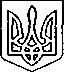 Щасливцевська  сільська  радаВиконавчий  комітетРІШЕННЯ04.06.2020 р.				  № 74Про перенесення розгляду заяви щодо надання згоди на розробку схем благоустроюРозглянувши заяви громадян та суб’єктів підприємницької діяльності щодо надання згоди на розробку схеми благоустрою та надані документи, керуючись Законом України «Про регулювання містобудівної діяльності», ст.31 Закону України «Про місцеве самоврядування в Україні», виконком Щасливцевської сільської ради ВИРІШИВ: 1. Перенести розгляду заяви щодо надання згоди на розробку схеми благоустрою:1.1. гр. *** на територію прилеглу до земельної ділянки, за адресою: біля вул. Виноградна, *** в с. Генічеська Гірка Генічеського району Херсонської області в зв’язку з поданням неповного пакета документів.2. Контроль за виконанням рішення покласти на в. о. начальника відділу містобудування та архітектури – головного архітектора виконавчого комітету Щасливцевської сільської ради БОРІДКО М.Сільський голова							Віктор ПЛОХУШКО